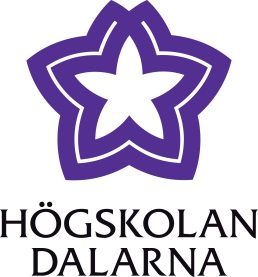 Huvudmannens godkännande av deltagandeUndervisa i modersmål, 7,5 hp__________________________________________________________________________Blanketten bifogas ansökan på http://www.du.se/undervisaimodersmal Här med intygas:Att huvudmannen godkänner att nedanstående person deltar i utbildning med start höstterminen 2018 Att personen är behörig (har kunskaper i svenska eller svenska som andraspråk på gymnasienivå)
Bifoga intyg på detta!SökandeVald utbildningUnderskrift av skolhuvudmanPersonuppgifter behandlas i enlighet med PULEfternamn                                                Förnamn PersonnummerAdressHuvudman (Skola/kommun)Huvudman (Skola/kommun)Om läraren är anställd av entreprenör ska entreprenörens namn angesOm läraren är anställd av entreprenör ska entreprenörens namn angesAnmälningskodKursens namn och lärosäte                                                                     Antal hpUndervisa i modersmål                                    7,5 hp
DatumPå huvudmannens vägnar Namnförtydligande och titel